Приложение 2.Учебно-тематический планСодержание изучаемого курсаТеоретическая подготовка (17 часов)Инструктаж по ТБ на занятиях фитнессом.Правила поведения занимающихся на занятиях фитнесом. Правила техники безопасности в процессе занятий фитнесом. Требования к одежде и обуви, размещению занимающихся в зале в процессе тренировки. Техника безопасности при использовании спортивного оборудования и инвентаря. Противопоказания к занятиям фитнесом. Определение понятия «фитнес». Раздел 1. «Теоретические сведения».Понятия «здоровье», «здоровый образ жизни». Понятие о режиме, его значение в жизнедеятельности человека. Питание, его значение в сохранении и укреплении здоровья.  Понятие о гигиене  отдыха и занятий спортом. Личная гигиена. Гигиена одежды и обуви. Краткие сведения об опорно-мышечном аппарате (кости, суставы, мышцы), строение и функции внутренних органов, органов дыхания и кровообращения, органов пищеварения и нервной системы. Влияние физических упражнений на развитие и состояние различных органов и систем организма.Раздел 2.  «Общая физическая подготовка» ОФП.Понятие об общей физической подготовке. Краткая характеристика основных физических качеств, особенности их развития.  Мониторинг физической подготовленности. Терминология команд.Раздел3. « Специальная физическая подготовка» СФП.Понятие о специальной физической подготовке. Методика развития двигательных качеств: гибкости, быстроты, ловкости, прыгучести, силы, выносливости и равновесия.  Терминология.  Диагностика. Раздел 4. «Специальная техническая подготовка» СТППонятие о специальной технической подготовке. Знакомство со степ – платформой,  фитнесс - эспандером, мячом, гантелями…Методика развития двигательных качеств. Мониторинг.Раздел 5. «Музыкальная грамота».Понятие о содержании и характере музыки. Музыкальный квадрат.  Ритм и мелодия музыки. Темп, музыкальная динамика. Значение музыки в фитнесс-тренировке. Раздел 6. «Дыхательная гимнастика».Понятие о гигиене дыхания. Правильное дыхание во время фитнесс занятия. Значение правильного дыхания для орган и систем организма. Раздел 7. «Подвижные и малоподвижные игры».Техника безопасности. Правила игр. Предметы для игр.Раздел 8. «Самоконтроль».Сущность самоконтроля и его роль в занятиях фитнесом. Дневник самоконтроля. Его форма, содержание.  Начальные  понятия  собственного уровня здоровья.Раздел 9. «Концертная деятельность».Организация  технического и психолого-педагогического сопровождения  обучаемых.Раздел 10. «Итоговое занятие».Открытое занятие.Практическая подготовка  (47 часов).Практические (учебно-тренировочные) занятия проводятся по разделам общей и специальной физической, а также специальной технической подготовки. Они направлены на формирование у дошкольников разносторонней двигательной активности, умений и навыков в выполнении физических упражнений. Занятия проводятся в составе учебной труппы. Расчет наполняемости групп осуществляется исходя из размеров зала и минимума площади, приходящейся на одного занимающегося, что составляет примерно  4кв. метров. На каждом занятии проводится краткий инструктаж с о мерах безопасности и профилактике  травматизма.  В годичном цикле занятий использованы  направления фитнеса: Step-аэробика,  «Зверобатика» (аэробика подражательного характера, развивает воображение и фантазию), «Лого-аэробика» ( физические упражнения с одновременным произношением  звуков и четверостиший), «Step by step»      ( освоения навыков равновесия, обучение правильной ходьбе, развитие мелкой моторики), «Baby top» (упражнения на укрепление свода стопы).ОРУ с предметом и без него, силовая гимнастика с предметом и без него, элементы художественной гимнастики с предметом, дыхательная гимнастика, подвижные игры.  Программа рассчитана на 47 часов практических занятий.Раздел 1. «Теоретические сведения».Подготовка и ведение дневника «Я и мое здоровье». Практикум «Я и мое тело».Раздел 2.  «Общая физическая подготовка» ОФП.Тема 1. «Строевые упражнения и перестроения».Понятия «строй», «шеренга», «колонна», «ряд», «направляющий», «замыкающий», «интервал», «дистанция». Предварительная и исполнительная команды. Повороты направо, налево, кругом, вполоборота. Расчет. Построение в одну шеренгу и перестроение в две шеренги; по- строение в колонну по одному и перестроение в колонну по два. Обозначение шага на месте и в движении. С движения вперед обозначение шага на месте. Остановка. Движение бегом. Переходы с бега на шаг, с шага на бег. Повороты в движении (налево, направо). Перемена направления, за- хождение плечом. Границы площадки, углы, середина, центр. Движение в об- ход.  Противоходом  налево, направо. Движение по диагонали, змейкой. Перестроение из колонны по одному в несколько колонн поворотом в движении. Размыкание шагами (приставные, шаги галопа), прыжками. Тема 2. «Упражнения в ходьбе и беге».Ходьба обычная, на носках с разными положениями рук, на пятках, на наружных сторонах стоп, с высоким подниманием колена (бедра), широким и мелким шагом, приставным шагом вперед и назад, гимназическим шагом, перекатом с пятки на носок; ходьба в полуприседе. Ходьба в колонне по одному, по двое, по трое, по четыре, в шеренге. Ходьба в разных направлениях: по кругу, по прямой с поворотами, змейкой, врассыпную. Ходьба в сочетании с другими видами движений. Ходьба по гимнастической скамейке боком приставным шагом; с набивным мешочком на спине; приседая на одной ноге и пронося другую махом вперед сбоку скамейки; поднимая прямую ногу и делая под ней хлопок; с остановкой посредине и перешагиванием (палки, веревки), с приседанием и поворотом кругом, с перепрыгиванием через ленточку, Ходьба по узкой рейке гимнастической скамейки, по веревке (диаметр 1,5-) прямо и боком. Кружение с закрытыми глазами (с остановкой и выполнением различных фигур).Бег. Бег обычный, на носках, высоко поднимая колено, сильно сгибая ноги назад, выбрасывая прямые ноги вперед, мелким и широким шагом. Бег в колонне по одному, по двое, из разных исходных положений, в разных направлениях, с различными заданиями, с преодолением препятствий. Бег со скакалкой, с мячом, по доске, бревну, в чередовании с ходьбой, прыжками, с изменением темпа. Непрерывный бег в течение 2-3 минут. Бег со средней скоростью на 90 м (2 раза) в чередовании с ходьбой; челночный бег 3 раз по . Бег на скорость: 30 м.. Тема 3. «ОРУ  без  предмета с музыкальным сопровождением».Для рук: поднимание и опускание рук вперед вверх, назад в стороны; движения прямыми и согнутыми руками в различном темпе; круги руками в лицевой, боковой, горизонтальной плоскостях (одновременные, поочередные, последовательные); сгибание и выпрямление рук из различных положений, в разном темпе. Круги и дуги руками из различных исходных положений в лицевой и боковой плоскостях (одновременные, поочередные, последовательные). Для шеи и туловища: наклоны, повороты, движения по дуге вперед, круговые движения головой и туловищем в основной стойке, в стойке ноги врозь с различными положениями рук и движениями руками с изменением темпа и амплитуды движений. Дополнительные (пружинящие) движения туловищем вперед в сторону. Наклоны с поворотами: наклоны вперед, назад, с поворотом туловища в различных стойках. Круговые движения туло- вищем: в стойке ноги врозь. Удержание туловища в наклонах, в упорах, в седах с закрепленными ногами. Для ног: сгибание, разгибание и круговые движения стопами. Полуприседания и приседания в быстром и медленном темпе; то же на одной ноге с одновременным подниманием другой вперед или в сторону (с опорой и без опоры). Выпады вперед, назад, в сторону, вперед наружу (и внутрь), назад наружу (и внутрь). Пружинящие полуприседания в выпаде в сочетании с поворотом кругом. Прыжки на двух ногах, одной ноге, с одной ноги на другую, прыжки из приседа. Махи ногами без опоры руками. Движения ногой в горизонтальной плоскости (из исходного положения стойка на одной ноге, другая вперед книзу) в сторону, назад, в сторону, вперед (в различном темпе с увеличением амплитуды до 90° и более). Поднимание ног в различных исходных положениях: стоя, сидя, лежа, в упорах. Удержание ног в различных положениях (вперед, в сторону и назад). Встряхивание расслабленными ногами. Различные сочетания движений ногами с движениями туловищем, руками (на месте и в движении). Для ног. Выставлять ногу вперед на носок скрестно: приседать, держа руки за головой; поочередно пружинисто сгибать ноги (стоя, ноги врозь); приседать из положения ноги врозь, перенося массу тела с одной ноги на другую, не поднимаясь. Выполнять выпад вперед, в сторону; касаться носком выпрямленной ноги (мах вперед) ладони вытянутой вперед руки (одноименной и разноименной); свободно размахивать ногой вперед-назад, держась за опору. Сгибание, разгибание и круговые движения стопами. Полуприседания и приседания в быстром и медленном темпе; то же на одной ноге с одновременным подниманием другой вперед или в сторону (с опорой и без опоры). Выпады вперед, назад, в сторону, вперед наружу (и внутрь), назад наружу (и внутрь). Пружинящие полуприседания в выпаде в сочетании с поворотом кругом. Прыжки на двух ногах, одной ноге, с одной ноги на дру- гую, прыжки из приседа. Махи ногами без опоры руками. Движения ногой в горизонтальной плоскости (из исходного положения стойка на одной ноге, другая вперед книзу) в сторону, назад, в сторону, вперед (в различном темпе с увеличением амплитуды до 90° и более). Поднимание ног в различных исходных положениях: стоя, сидя, лежа, в упорах. Удержание ног в различных положениях (вперед, в сторону и назад). Встряхивание расслабленны- ми ногами. Различные сочетания движений ногами с движениями туловищем, руками (на месте и в движении). Тема 4. «ОРУ с предметами с музыкальным сопровождением».С набивными мячами (вес 0,5-1кг): поднимание и опускание мяча прямыми (согнутыми) руками вперед, вверх, в стороны; то же одной рукой; броски мяча вверх обеими руками и ловля его на согнутые руки; броски мяча снизу, от груди, сбоку, из-за головы обеими руками и ловля его; то же одной рукой; приседание и вставание с мячом в руках на двух или на одной ноге; прыжки через мяч; движения руками по дуге и кругу в различных плоско- стях и направлениях, держа мяч двумя руками; наклоны, повороты и круговые движения туловищем из различных стоек, держа мяч перед собой, над головой, за головой. С гантелями (вес 0,5кг): из различных исходных положений (руки вниз, вперед, в стороны) сгибание и разгибание одной  руки; то же двумя руками; круговые движения руками в разных направлениях; различные движения туловищем (наклоны, повороты), приседания, подскоки и др. в сочетании с различными движениями руками (гантели в обеих руках). С эластичной лентой: поднимание ног из различных исходных положений (стоя, лежа, в упорах). Удержание ног в различных положениях (вперед, в сторону и назад). Махи ногами с опорой и без опоры руками. Движения ногой в горизонтальной плоскости (из исходного положения стойка на одной ноге, другая вперед книзу) в сторону, назад, в сторону, вперед (в различном темпе). Сгибание, разгибание ног в коленном суставе. Различные сочетания движений ногами с движениями туловищем, руками (на месте и в движении).Разведение  сомкнутых рук в стороны в упоре лежа на животе.Тема 5. «Упражнения для мышц плечевого пояса и рук»Поднимать руки вверх, вперед, в стороны, вставая на носки (из положения стоя, пятки вместе, носки врозь), отставляя ногу назад на носок, прижимаясь к стенке; поднимать руки вверх из положения руки к плечам. Поднимать и опускать плечи; энергично разгибать согнутые в локтях руки сжаты в кулаки), вперед и в стороны; отводить локти назад (рывки 2-3 раза) и выпрямлять руки в стороны из положения руки перед грудью; выполнять круговые движения согнутыми в локтях руками (кисти у плеч).Вращать обруч одной рукой вокруг вертикальной оси, на предплечье и кисти руки перед собой и сбоку; вращать кистями рук. Разводить и сводить пальцы; поочередно соединять все пальцы с большим. Поднимание и опускание рук вперед вверх, назад в стороны; движения прямыми и согнутыми руками в различном темпе; круги руками в лицевой, боковой, горизонтальной пло- скостях (одновременные, поочередные, последовательные); сгибание и выпрямление рук из различных положений, в разном темпе. Круги и дуги руками из различных исходных положений в лицевой и боковой плоскостях (одновременные, поочередные, последовательные).Тема 6. «Упражнения для мышц  шеи  и туловища».Опускать и поворачивать голову в стороны. Поворачивать туловище в стороны, поднимая руки вверх — в стороны из положения руки к плечам (руки из-за головы): наклоняться вперед, подняв руки вверх, держа руки в стороны. В упоре сидя поднимать обе ноги (оттянув носки), удерживаясь в этом положении; переносить прямые ноги через скамейку, сидя на ней упоре сзади. Садиться из положения лежа на спине (закрепив ноги) и снова ложиться. Прогибаться, лежа на животе. Из положения лежа на спине поднимать обе ноги одновременно, стараясь коснуться лежащего за головой предмета. Из упора присев переходить в упор на одной ноге, отводя другую ногу назад (носок опирается о пол). Поочередно поднимать ногу, согнутую в колене; стоя, держась за опору, поочередно поднимать прямую ногу. Наклоны, повороты, движения по дуге вперед, круговые движения головой и туловищем в основной стойке, в стойке ноги врозь с различными положениями рук и движениями руками с изменением темпа и амплитуды движений. Дополнительные (пружинящие) движения туловищем вперед в сторону. Наклоны с поворотами: наклоны вперед, назад, с поворотом туловища в различных стойках. Круговые движения туловищем: в стойке ноги врозь. Удержание туловища в наклонах, в упорах, в седах с закрепленными ногами. Тема 7. «Упражнения для мышц ног».Выставлять ногу вперед на носок скрестно: приседать, держа руки за головой; поочередно пружинисто сгибать ноги (стоя, ноги врозь); приседать из положения ноги врозь, перенося массу тела с одной ноги на другую, не поднимаясь. Выполнять выпад вперед, в сторону; касаться носком выпрямленной ноги (мах вперед) ладони вытянутой вперед руки (одноименной и разноименной); свободно размахивать ногой вперед-назад, держась за опору. Сгибание, разгибание и круговые движения стопами. Полуприседания и приседания в быстром и медленном темпе; то же на одной ноге с одновременным подниманием другой вперед или в сторону (с опорой и без опоры). Выпады вперед, назад, в сторону, вперед наружу (и внутрь), назад наружу (и внутрь). Пружинящие полуприседания в выпаде в сочетании с поворотом кругом. Прыжки на двух ногах, одной ноге, с одной ноги на дру- гую, прыжки из приседа. Махи ногами без опоры руками. Движения ногой в горизонтальной плоскости (из исходного положения стойка на одной ноге, другая вперед книзу) в сторону, назад, в сторону, вперед (в различном темпе с увеличением амплитуды до 90° и более). Поднимание ног в различных исходных положениях: стоя, сидя, лежа, в упорах. Удержание ног в различных положениях (вперед, в сторону и назад). Встряхивание расслабленны- ми ногами. Различные сочетания движений ногами с движениями туловищем, руками (на месте и в движении). Раздел3. « Специальная физическая подготовка» СФП.Тема 1. «Формирование правильной осанки, равновесия и ориентации в пространстве».Различные виды ходьбы (с носка, на носках, с поворотом кругом, высоким, острым, перекатным, пружинистыми шагами) и бега в чередовании с остановками на носках; упражнения на рейке гимнастической скамейки; выполнение упражнений с выключенным зрительным анализатором; прыжки толчком двумя ногами с поворотом на 180 (сериями: 5 раз с открытыми глазами, 5 раз с закрытыми глазами). Тема 2. «Развитие координационных способностей».Выполнение небольших комбинаций (без музыки и под музыку), включающие базовые шаги и различные перемещения степ  аэробики в сочетании с различными движениями руками. Выполнение отдельных элементов в усложненных условиях (без зрительной ориентировки, на уменьшенной площади опоры).Тема 3. «Развитие гибкости и амплитуды движения». Наклоны вперед, назад, в стороны (вправо, влево) с максимальным напряжением (из различных исходных положений: сидя, стоя, без опоры и с опорой). Наклон назад – мост на обеих ногах, на одной ноге. Полушпагат, шпагат с различными наклонами вперед, назад, в сторону и с различными движениями руками. Движения ногами (махи) в различных направлениях и с максимальной амплитудой; медленные движения ногами с фиксацией конечного положения в течение нескольких секунд. Упражнения вдвоем (с сопротивлением). Сед с глубоким наклоном, голова опущена   (держать 20–40 с).  Примечания: Упражнения включаются в каждое занятие. Упражнения для увеличения подвижности в суставах для детей  усложнять изменением исходных положений, применением захватов и самозахватов, отягощений, выполнением упражнений вдвоем, удержанием положений в растянутом состоянии. Тема 4. «Развитие скоростно-силовых качеств».Различные прыжки со скакалкой с постепенным увеличением продолжительности и скорости прыжков; прыжки со скакалкой с постепенным сокращением времени на заданное количество прыж ков.  Из сомкнутой стойки на рейке гимнастической стенки, лицом к опоре, хватом руками на уровне груди – подъем на носки (на время: за 10 с – 15 раз, повторить серию 3–4 раза с интервалом отдыха 1–3 мин), то же в стойке ноги вместе носки врозь. Пружинистый шаг (10–15 с), пружинистый бег (20–45 с). Приседания с отягощениями, с партнером, поднимание на но- ски (в одном подходе не более 5 раз, 3–4 подхода, темп быстрый, отдых 1 мин). Прыжки на месте и с продвижением на одной, двух ногах (высоту прыжка постепенно увеличивать), то же че- рез препятствие (высоту препятствия постепенно увеличивать). Прыжки в высоту с места толчком двумя ногами и с разбега с доставанием предмета (подвешенные кольца, мячи). Прыжки с предметами в руках. Прыжки из глубокого приседа. Прыжки толчком двумя ногами на гимнастическую скамейку и со скамейки (лицом, боком к скамейке). Прыжки толчком двумя ногами, одной ногой, с одной ноги на другую через несколько скамеек. Раздел 4. «Специальная техническая подготовка» СТПТема 1. «Элементы художественной гимнастики»Используются  при  выполнении  упражнений ОФП в ходьбе и беге, различные виды прыжков. При выполнении упражнений для мышц шеи и плечевого пояса, туловища и ног. Обруч. Катание обруча с остановкой по сигналу. Прокатывание обруча по прямой. Подлезание в обруч. Вращение обруча разными способами: на руке, талии, шее. Перебрасывание обруча из руки в руку. Раскрутка обруча «винтом». Игровые упражнения с обручем.Мяч. Перебрасывание из руки в руку. Подбрасывание вверх одной-двумя руками перед собой  с выполнением и без различных движений кистями рук. Удары мяча об пол и ловля мяча после отскока одной-двумя руками.  Перебрасывание мяча в парах из разных и.п. стоя на коленях, в седе…Бросать и ловить мяч одноименной и разноименной рукой.  Удар мяча об пол выше головы с одновременным действием корпуса, рук, ног и его захват перед собой двумя-одной руками.  Подбрасывание мяча с хлопком за спиной. Тема 2. « Базовые шаги на степ - платформе». Выполняются   с активной работой рук ( махи, повороты, сгибы, подъмы, хлопки…) с использованием предмета ( мяча, обруча)  и без него.Существует 4 базовых шага-упражнения. На их основе можно придумывать небольшие танцевальные композиции, при каждом шаге вытягивая руки вперед,  вверх, в стороны, делая ими волнообразные движения или различные махи. Приставной (1 вариант). Встань на платформу правой ногой, приставь к ней левую, затем опусти на пол правую ногу, приставь к ней левую. То же с левой ноги.Приставной (2 вариант). Встань на платформу правой ногой, приставь к ней левую, затем опусти на пол сначала левую ногу, потом правую. То же с левой ноги.Полуприставной (1 вариант). Правую ногу, согнутую в колене, поставь на платформу, левую ногу чуть приподними над полом и, не ставя на платформу, вновь опусти на пол, затем приставь к ней правую ногу. То же с левой ноги.Полуприставной (2 вариант). Встань на платформу правой ногой, левую согни в колене и подтяни вверх и сразу же опусти на пол, затем приставь к ней правую ногу. То же с левой ноги.Базовый шаг,шаг ноги врозь, ноги вместе.Приставной шаг с касанием на платформе или на полу.Шаги с подъемом на платформу и сгибанием ноги вперед (различные варианты).Касание платформы носком свободной ноги.Шаг через платформу.Выпады в сторону и назад.Приставные шаги вправо, влево, вперед, назад, с поворотами.Шаги на угол.Подскоки (наскок на платформу на 1 ногу).Прыжки ( лиап, ран-ран).Шасси – боковой галоп в сторону, небольшими шажками.Основные исходные положения (подходы) в степ – аэробике.Стрелками обозначено направление ног при подходе к платформе.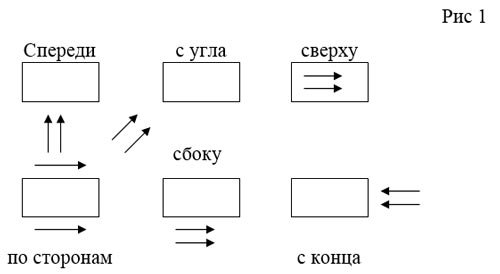  Обозначения при описании: П – правая нога, Л – левая нога.1. Базовый шаг – основной. Подходы – спереди, сверху, с конца, с боку, с угла.Выполнение: П – вверх, Л – вверх, П – вниз, Л – вниз. Цикл основного шага (с одной ноги) – 4 счета, переменного шага (считается вход на платформу обеими ногами) – 8 счетов.2. Приставной шаг наверху – внизу. Подходы – спереди, сверху, с конца, сбоку, с угла.Выполнение: П – наверх, Л – приставить на верху, Л – вниз, П – приставить внизу. Цикл – 4 счета.3. Приставной шаг наверху. Подходы – спереди, сверху, с конца, сбоку, с угла.Выполнение: П – вверх, Л – приставить, Л – вниз, П – вниз; далее с другой ноги. Цикл – 8 счетов.4. Приставной шаг внизу. Подходы – спереди, сверху, с конца, с боку, с угла.Выполнение: П – вверх, Л – вверх, П – вниз, Л – приставить, далее с другой ноги. Цикл – 8 счетов.5. Ви – шаг – основной и переменный. Подход – спереди.Выполнение: П – вверх врозь, Л – вверх врозь, П – вниз вместе, Л – вниз вместе. Цикл – 4-8 счетов.6. Шаг с подъемом колена – основной и переменный. Подходы – спереди, сверху, с конца, сбоку, с угла.Выполнение: П – вверх, Л – поднять колено, Л – вниз, П – вниз. Цикл – 8 счетов.7. Разновидности подъема ноги (в сторону, скрестно, захлест голени).Выполнение переменного и основного шага из всех видов подходов.8.Шаг с поворотом – переменный. Подход – сбоку.Выполнение: П – вверх, Л – вверх по диагонали, П – вниз с поворотом левым боком, Л – вниз, приставить к правой. Цикл – 8 счетов.9. Через платформу – переменный шаг. Подход – сбоку.Выполнение: П – вверх, Л – вверх, П – вниз, с другой стороны платформы, Л – вниз, приставить к правой ноге.10. Выпады. Выполняются на полу, на пол назад сверху платформы.11. Шаг врозь наверх – основной и переменный.12. Шаг врозь вниз – основной и переменный. Подход – сверху.Выполнение: П – вниз врозь, Л – вниз врозь, П- вверх на платформу, Л – вверх на платформу. Цикл – 4-8 счетов. Подход - по сторонам.Выполнение: П – врозь вверх, Л – врозь вверх, П – вниз врозь, Л – вниз врозь. Цикл – 4-8 счетов.13. Перелет – основной и переменный. Подход – с конца боком.Выполнение: П – вверх прыжком смена ног, Л – вверх прыжком, П – вниз, Л – вниз. Цикл – 4-8 счетов.14. Тройной подъем колена – основной и переменный. Подходы – спереди, сверху, с конца, сбоку, с угла.Выполнение: П – вверх, Л – вверх колено, Л – вниз, Л – вверх колено, Л – вниз, Л – вверх колено, Л – вниз, П – вниз. Цикл – 8-16 счетов.Тема3. «Силовая гимнастика».Силовая гимнстика на степ-платформе с использованием обруча.Упражнения: «Повернись», «Поднимись», «Солнышко», «Попрыгунчик», «Дотянись», «Окошко», «Переворот», «Рыбка», «Выше», Силовая гимнстика на степ-платформе  с мячом.Упражнения: «Наклонись», «Мостик», «Ванька-встанька», «Мяч выше», «Дельфин», «Медуза», «Стрела», «Самолет», «Подъемный кран», « Броски мяча», «Циркач», «Лодочка», «Удар по мячу», «Футбол», «Ровная спина».Силовая гимнстика на степ-платформе  без предмета.«Ноги вместе, ноги врозь», «Ванька –встанька». «Веселый козлик», «Прогнись», «Отжимания», «Достань носочки», «Выше ноги от земли», «Выше поднимись», «Веселые ножки», «Ровные ножки», «Колобок», «Подними себя сам».Силовая гимнстика на степ-платформе  с гантелями.Упражнения из различных и.п. для мышц  рук, шеи и туловища, ног, брюшного пресса. «Прямой удар», «Павлин», « Бокс»,  «Бабочка», «Потянулись», «Веселый клоун», «Мостик», Силовая гимнстика на степ-платформе  с резиноывми  жгутами.«Улитка», «Кукла», «Подъемный кран», «Насос», «Группировка», «Цирковая собачка», «Корзиночка», «Покачаем головой», «Растяни», «Сели-встали»,  «Крылья», «Кузнечик», «Мячики».Тема 4. «Танцевальные связки». Танцевальные связки с предметом и без него с использованием степ-платформы. Музыка 120-130 уд.в мин..Раздел 5. «Музыкальная грамота».Начало и конец музыкальной фразы. Структура музыкальной композиции.  Выразительность, настроение  музыки. «Восьмерка», «квадрат». Ритм, такт. Сильная и слабая доля.Игровые упражнения « Кот и мыши»,  «Гаф-мяу», «У ребят порядок строгий», « Бусинки», «Веселый шаг» и др.Раздел 6. «Дыхательная гимнастика».Дыхательная гимнастика оказывает положительное воздействие на организм ребенка:• положительно влияет на обменные процессы;• улучшает дренажную функцию бронхов; - восстанавливает нарушенное носовое дыхание;• способствует рассасыванию воспалительных образований, расправлению воспалительных образований;• восстановлению нормального крово - и лимфоснабжения, устранениюместных застойных явлений;• налаживает нарушенные функции сердечнососудистой системы, укрепляет весь аппарат кровообращения;• исправляет развивающиеся в процессе заболевания различные деформации грудной клетки и позвоночника;• повышает общую сопротивляемость организма, его тонус;Дыхательная гимнастика обладает преимуществом:1. Гимнастика сочетается со всеми циклическими упражнениями: ходьба,бег.2. Дыхательная гимнастика - отличная профилактика болезней.3. Гимнастика положительно влияет на организм в целом. Она ведь не чисто дыхательная - в работу включаются все мышцы.Упражнения «Трубач», «Каша кипит»,  «Поехали», «Собачка»,  «Ветер», «Еж», « Самолет», «Шары» и др.Раздел 7. «Малоподвижные игры».Игры малой подвижности: «Море волнуется», «Тик-так», «Мой мяч», «Будь внимателен», «Походка и настроение», «Сделай фигуру», «Путаница», «Ласковое слово», «Черт и краски», «Скажи наоборот», «Веселая зарядка» и др.Раздел 8. «Самоконтроль».Определение состояния своего  организма ( бодрость, усталость, болезнь…). Выработка самоконтроля над правильностью выполнения того или иного движения, задания. Самоконтроль внешнего вида на  занятии фитнесом.Раздел 9. «Концертная деятельность».Выступления на праздниках и досугах ДОУПоказательные выступления на  мероприятиях ГБОУ Школа №814Открытые показы для родителей Прочие мероприятияРаздел 10. «Итоговое занятие».Итоговое занятие в середине и конце учебного года.№Название разделов и темКоличество часовКоличество часовКоличество часов№Название разделов и темТеоретические занятияПрактические занятияВсего1Инструктаж по ТБ на занятиях фитнессом0,50,512Раздел 1.  «Теоретические сведения»   ( основы знания)1123.Раздел 2. «Общая физическая подготовка».3,511,5153.1Тема 1. «Строевые упражнения и перестроения».0,51,523.2Тема 1. «Упражнения в ходьбе и беге»0,51,523.3Тема 2. «ОРУ без предметов с музыкальном сопровождением».0,51,523.4Тема 3. «ОРУ с предметами с музыкальным сопровождением».0,51,523.5Тема 4. «Упражнения для мышц плечевого пояса и рук».0,51,523.6Тема 5. «Упражнения для мышц туловища».0,52,533.7Тема 6. « Упражнения для мышц ног».0,51,524.Раздел 3. «Специальная физическая подготовка».213154.1Тема 1. «Формирование правильной осанки, равновесия и ориентации в пространстве».0,544,54.2Тема 2. «Развитие координационных способностей».0,533,54.3Тема 3. «Развитие гибкости и амплитуды движения».0,533,54.4Тема 4. «Развитие скоростно-силовых качеств».0,533,55.Раздел 4. «Специальная техническая подготовка».411155.1Тема 6. «Элементы художественной гимнастики».1235.2Тема 7. «Базовые шаги на степ – платформе»,1345.3Тема 8. «Силовая гимнастика».1345.4Тема 9. «Танцевальные связки»1346.Раздел 5. «Музыкальная грамота».1127.Раздел 6. «Дыхательная гимнастика».1128.Раздел 7. «Малоподвижные игры».1129.Раздел 8. «Самоконтроль».11210.Раздел 9. «Концертная деятельность».14511.Раздел 10. «Итоговое занятие».123Итого:174764